EFFECTS OF DROUGHT ON SOIL IN NATURAL ENVIRONMENTS AND IMPACT ON BIODIVERSITY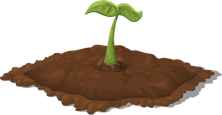 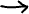 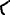 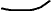 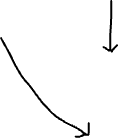 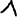 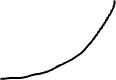 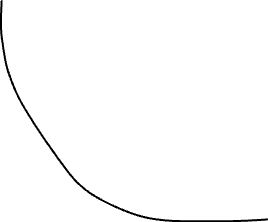 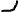 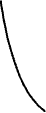 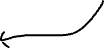 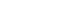 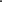 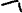 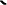 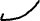 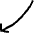 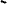 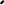 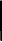 